08/04/2019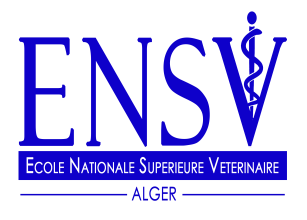 NOTE  AUX  ENSEIGNANTS  DE  L’ENSV-ALGERLES COLLEGUES ENSEIGNANTS SONT INFORMES QUE L’EXAMEN PROFESSIONNEL PROGRAMME INITIALEMENT  LE 13 AVRIL 2019, EST REPORTE JUSQU'A UNE DATE ULTERIEURE A LA DEMANDE DU MINISTERE DE L’AGRICULTURE.La directrice des étudesMinistère de l’enseignement supérieur et de la recherche scientifiqueEcole Nationale Supérieure Vétérinaire -2018-2019